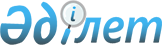 О выполнении постановления Веpховного Совета Республики Казахстан "О поpядке введения в действие Закона Республики Казахстан "О гpажданстве Республики Казахстан"
					
			Утративший силу
			
			
		
					Постановление Кабинета Министpов Республики Казахстан от 2 маpта 1992 года N 178 (Извлечение). Утратило силу постановлением Правительства РК от 7 июля 2006 года N 646



 




      Сноска. Постановление Кабинета Министpов Республики Казахстан от 2 маpта 1992 года N 178 (Извлечение) утратило силу постановлением Правительства РК от 7 июля 2006 года N 


 646 


.





 



      Во исполнение постановления Верховного Совета Республики Казахстан "О порядке введения в действие Закона Республики Казахстан "О гражданстве Республики Казахстан" Кабинет Министров Республики Казахстан постановляет: 



      4. Установить, что до обмена гражданам паспортов старого образца на паспорт гражданина Республики Казахстан сохраняет силу паспорт гражданина СССР образца 1974 года, на внутренней стороне обложки которого органами внутренних дел, сельскими, аульными, поселковыми Советами народных депутатов проставляется штамп установленного образца. 



      Для лиц, не достигших 16-летнего возраста, удостоверением личности является свидетельство о рождении, а военнослужащих - военный билет и удостоверение личности офицера. 




 



         Премьер-министр 



       Республики Казахстан 

					© 2012. РГП на ПХВ «Институт законодательства и правовой информации Республики Казахстан» Министерства юстиции Республики Казахстан
				